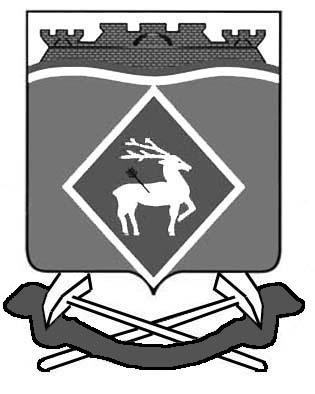 РОССИЙСКАЯ ФЕДЕРАЦИЯРОСТОВСКАЯ ОБЛАСТЬМУНИЦИПАЛЬНОЕ ОБРАЗОВАНИЕ«ГРУШЕВО-ДУБОВСКОЕ СЕЛЬСКОЕ ПОСЕЛЕНИЕ»АДМИНИСТРАЦИЯ ГРУШЕВО-ДУБОВСКОГО СЕЛЬСКОГО ПОСЕЛЕНИЯПОСТАНОВЛЕНИЕ от 16.06.2022 № 59х. ГрушевкаО внесении изменений в постановление Администрации Грушево-Дубовского сельского поселения от 17.01.2020 года № 6В соответствии с Федеральными законами от 27.07.2010 № 210-ФЗ «Об организации предоставления государственных и муниципальных услуг», от 06.10.2003 № 131-ФЗ «Об общих принципах организации местного самоуправления в Российской Федерации», в целях приведения отдельных положений Административного регламента в соответствие с действующим законодательством Администрация Грушево-Дубовского сельского поселения постановляет:1.Внести в приложение к постановлению Администрации Грушево-Дубовского сельского поселения от 17.01.2020 № 6 «Об утверждении Административного регламента по предоставлению муниципальной услуги «Постановка на учет граждан, имеющих трех и более детей, в целях бесплатного предоставления земельного участка в собственность для индивидуального жилищного строительства, ведения личного подсобного хозяйства или создания крестьянского (фермерского) хозяйства» следующие изменения:1.1. Пункт 2.5 Главы 2 изложить в следующей редакции:«2.5. Исчерпывающий перечень документов, необходимых для предоставления муниципальной услуги:2.5.1. Граждане, указанные в пункте 1 статьи 8.2 Областного закона Ростовской области от 22.07.2003 № 19-ЗС «О регулировании земельных отношений в Ростовской области» и состоящие на учете в качестве нуждающихся в жилых помещениях, а также граждане, указанные в пункте 2 статьи 8.2 указанного Областного закона предоставляют следующие документы с предъявлением их подлинников или только копии, заверенные в установленном порядке:2.5.1.1 Заявление о постановке на учет граждан, имеющих трех и более детей в целях бесплатного предоставления земельного участка в собственность для индивидуального жилищного строительства, ведения личного подсобного хозяйства или создания крестьянского (фермерского) хозяйства (приложение № 2);В заявлении гражданин дает обязательство сообщить в уполномоченный орган об изменении обстоятельств, послуживших основанием для постановки на учет в целях бесплатного предоставления земельного участка в собственность в течении месяца со дня возникновения указанных обстоятельств и представить подтверждающие указанные обстоятельства документы. 2.5.1.2. Документ, удостоверяющий личность (представителя получателя);2.5.1.3. Документ, подтверждающий полномочия представителя получателя (получателей);2.5.1.4. Свидетельство о рождении ребенка, об установлении отцовства, выданных компетентными органами иностранного государства, и их нотариально удостоверенного перевода на русский язык (на каждого ребенка);2.5.1.5. свидетельство о заключении брака (о расторжении брака), выданного компетентными органами иностранного государства, и его нотариально удостоверенного перевода на русский язык в случае несоответствия фамилий родителя и ребенка (детей).2.5.2. Граждане, указанные в пункте 1 статьи 8.2 Областного закона Ростовской области от 22.07.2003 № 19-ЗС «О регулировании земельных отношений в Ростовской области» и имеющие основания для постановки на учет в качестве нуждающихся в жилых помещениях без признания их малоимущими, предоставляют следующие документы с предъявлением их подлинников или только копии, заверенные в установленном порядке:2.5.2.1. Заявление о постановке на учет граждан, имеющих трех и более детей в целях бесплатного предоставления земельного участка в собственность для индивидуального жилищного строительства, ведения личного подсобного хозяйства или создания крестьянского (фермерского) хозяйства (приложение № 2). В заявлении гражданин дает обязательство сообщить в уполномоченный орган об изменении обстоятельств, послуживших основанием для постановки на учет в целях бесплатного предоставления земельного участка в собственность в течении месяца со дня возникновения указанных обстоятельств и представить подтверждающие указанные обстоятельства документы. 2.5.2.2. Документ, удостоверяющий личность гражданина Российской Федерации и членов его семьи (представителя получателя) (все страницы); 2.5.2.3. Документ, подтверждающий полномочия представителя получателя (получателей);2.5.2.4. Правоустанавливающий документ на занимаемое жилое помещение, право на которое зарегистрировано в Едином государственном реестре недвижимости;2.5.2.5. свидетельство о заключении брака (о расторжении брака), о рождении (смерти) членов семьи, об установлении отцовства (на каждого ребенка), выданных компетентными органами иностранного государства, и их нотариально удостоверенного перевода на русский язык;2.5.2.6. При наличии у гражданина права на меры социальной поддержки, установленные федеральным законодательством, - удостоверений и документов, подтверждающих данное право».2. Настоящее постановление вступает в силу после его официального опубликования.3. Контроль за исполнением настоящего постановления оставляю за собой.Глава Администрации Грушево-Дубовскогосельского поселения	                                                   И.В.Никулин